LACOMBE MINOR HOCKEY ASSOCIATION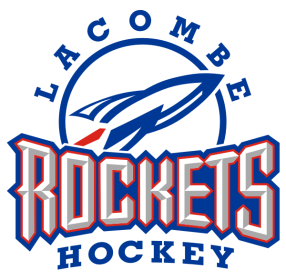  FALL GENERAL MEETINGLACOMBE SPORTS AND LEISURE COMPLEXUPPER MEETING ROOM5210 – 54 AVENUELACOMBE, ALBERTAOctober 7, 2010 at 7:00 PMJeff Heindel called the meeting to order @ 7:08 PMPRESENT:CHAIRMAN AND SECRETARY	 Jeff Heindel occupied the Chair and Tina Parton acted as Secretary of the meeting.APPROVAL OF MINUTES	Sherri Straub made a motion to approve the minutes from the Spring General Meeting dated May 31, 2010. Justin Grabo seconded the motion. Motion carried.BUSINESS ARISING FROM MINUTES	No new business arising from the minutesEXECUTIVE REPORTSPRESIDENT – Jeff HeindelNorth Central Minor Hockey LeagueCoach/Manager/Governor meeting for Tier 3, 4, and 5 will be held Tuesday October 12 at 7:00 p.m. at Kozy Korner in Lacombe.There has been some schedule issues with tiering games – Tom is working with North Central scheduler and is doing the best he can with the information he has and will try to have ice allocated in a timely manner please be patient all games will be played. Coaches / Managers Meeting – Scheduled for October 14 at 7:00 p.m. at the LMC County Room.Concession - Carol will work with LHMA during tournaments and other events. Mail and referee cheques can still be left at the concession for pickup. Carol will still allow LMHA to use food vouchers at the concession during tournaments the tournament committee will be responsible for the cost of the food items. No volunteers are required in the concession during tournaments. The fax line in the concession will be reconnected for faxing game sheets.Tournament Dates will be posted on HA website.Pee Wee - Nov 12 – 14Bantam – Nov 19 – 21Atom – Dec 10 – 12Female – Jan 7 - 9Initiation / Novice – Feb 4 – 6HA Coaching Clinics in LacombeSafety – October 23 – Team safety personnel does not have to be on the bench but their name is required on the game sheet.Coach Level – October 30Checking – October 31Coaches please check with Lin to see what you need and get registered.VICE-PRESIDENT – Mario DykslagDirect all special events and travel request to Mario – please only the team managers. Just because you apply for a travel permit doesn’t mean it will be granted. Please try to give him 2 or 3 days notice when possible.Evaluation sheets need to be forwarded to Mario by the end of next week. He will hold on to them until the end of the season. During evaluation discussions it was determined that parents can request to see their child’s evaluation comments for improvement purposes.Skate sharpener – LMHA discussed the possibility of purchasing a skate sharpener. The city does not want to take part in this but will give LMHA a room at the arena to use and only charge for the utilities. The hours need to be consistent for this to work and made available for tournaments.Kevin Frank made a motion that LMHA purchase a quality used sharpener up to a max of $5000.00. Rick Marz seconded the motion. Motion was unanimously carried.SECRETARY – Tina PartonNothing to reportREGISTRAR – Lin LuymesFinal registration numbers 297 totalBears – 8Initiation – 37Novice – 45Atom – 45Pee Wee – 39Bantam – 36Midgets – 37Atom Females – 11Pee Wee/Bantam Females – 13Midget Females – 19Directors please contact Lin to review team lists to ensure all coaches are listed. Lin is waiting on Novice team lists still.All on ice helpers need to be registered. If helpers are not registered through Lin then they cannot go on the bench or the coach will be suspended. Head coaches must have official certification. All coaches should have official certification.Managers that are not carded cannot be listed on the game sheet.Notify Lin of any managers helping on ice they must be carded as manager and coach for insurance purposes.Younger on ice helpers that are part of LMHA wearing full equipment do not need to be carded. If they are not wearing full equipment then they need to be carded.Each team can card 5 coaches for free anything over and above that the team has to pay for.TREASURER – Anita Swier – AbsentSummary of Rebels game total profit $ 6336.68Amended to read as:  Lin Luymes made a motion to accept the financials from Tweit Accounting as presented. Bernie Lachambre seconded the motion. Motion unanimously carried. Approved as amended from March 3, 2011.DIRECTORS REPORTINITIATION – Trevor Jevne – AbsentJeff Heindel reported that three teams have been picked.Scheduling night has happened.NOVICE – Roy BurtonTeams are picked and ready to start. Provided the Female Atom team a set extra jerseys to use for the year.ATOM – Shawn PlayfordTeams are picked the A team has started B and C teams will be starting soon.Tournament committee will be meeting soon.PEEWEE – Darin Gill3 small teams everyone is ready to go and playing preseason/exhibition games. No major issues during the evaluation process.BANTAM – Mike Kozak2 teams this year.Tournament committee is ready to meet next week.MIDGETS – Boyd Williams2 full teams this year.Everything went well there were lots of tryout opportunities.Midgets is a big step for kids moving up from Bantams.FEMALE – Bernie Lachambre3 teams this year everything is good and they are ready to go.Good to see the growth of the female hockey teams.COMMITTEE REPORTSSPONSORSHIP – Justin Grabo“Return to the Ice” golf tournament was short on golfers.  This year 60 participants registered. Justin suggested moving the tournament to August next year hoping that will increase numbers. Profits from the tournament are approximately $6000.00.4 extra platinum sponsors this year.Do not silk screen jerseys with the team sponsor names they need to be put on a name bar to easily accommodate changes in team sponsors year to year.APPAREL – Andrea Morgan, Megan Miller, Heike Cunningham – AbsentOrder forms will be out for the teams next week.When ordering apparel please pay with one cheque per team.Apparel committee will be in contact with team manager to set up a time to view and try on apparel. They will also be at the coaches/managers meeting next week to answer any questions.Team socks are separate from apparel but contact Megan Miller for color and sizes. All socks are on order and will be approximately three weeks.EQUIPMENT – Kevin FrankThe main focus is goalie equipment for the younger divisions he will discuss with the initiation director if they want to purchase street hockey pad.Contact Kevin if you need more equipment.The association coaches appreciate the pail of pucks provided for practices. They usually start to slowly disappear and the association will not be replacing them.NCMHA states that the home team must supply pucks to both teams for warm ups.GAME AND CONDUCT – Roy BurtonNothing to reportTOURNAMENT CHAIR – Krista Colford – AbsentICE CONVENOR – Tom Fisher – AbsentIce schedules are out.COACHING MENTOR – Troy Rider - AbsentSheldon Kuhn has stepped down as coach mentor.Jeff Heindel asked for any nominations for the position of Coach Mentor.Andrea Morgan made a motion to nominate Troy Rider as coach mentor. Jeff asked for any other nominations.Jeff asked for a third time if there were any nominations.The membership accepted Troy Rider as Coach MentorThank you Troy! 	FUNDRAISING – Donna Kenny, Sherri Straub, Jenna Klippert – AbsentSobeys and Co-op cards should be out by the end of October. Teams must collect the money for the cards each month and provide LMHA with one cheque per team per month.Association members that participated in the gift card fundraiser will receive $100.00 in Sobeys and $100.00 in Co-op gift cards each month for 5 months. If families have more than one child in the association cards will go through the youngest child’s team.If member wish to purchase all there gift cards upfront please contact Donna so she can order the right amount on cards.All cash lottery tickets must be sold. Teams are required to collect the money for the tickets and provide LMHA with one cheque per team.  REFEREE IN CHIEF – Blair Andrew, Chad Kanngiesser – AbsentGood turnout at the clinic.The new RAMP program is going to be a learning process. Any concerns contact Blair or Chad not the ref assigners.Referees need to check on line for all their games.UPPER REFEREE ASSIGNER – Anita Brown – AbsentLOWER REFEREE ASSIGNER – Jacqui RiderInitially referees will be called as a courtesy about up coming games but are expected to check the website there after.UNFINISHED BUSINESS – Nothing to reportNEW BUSINESSTEAM PICTURES – Connie LofstrandPictures are mandatory for all teams. The schedule will be out next week.Team socks for Novice need to be purchased fast for pictures. Team managers need to get sock sizes to Megan Miller as soon as possible to get socks here in time for pictures.The executive will discuss with the city where the photo plaques can be hung from the 2009/2010 season.DISCUSSIONSA complaint was formed by one of the parents of the LMHA regarding an incident that occurred during a game at the end of 2009/2010 season in Sylvan Lake with the Peewee C team.   James Kauen wanted to know what ever came of the complaint. Jeff will look into this.Discussions regarding a LMHA coach that was suspended at the end of last season. The same coach was on the bench during evaluations exhibition game. LMHA had to apply for a waiver for this coach to be on the bench. A committee member wants to know what value the association gained by having this coach on the bench?Justin Grabo inquired if teams are allowed to get their own team sponsors on top of the jersey sponsor. Teams can have more than one sponsor just do not approach the sponsors already listed on the association banner. Teams are allowed to purchase a banner to be placed behind the bench during games naming all the sponsors of their individual team.Association member inquired about buying or making small nets to be used by Initiation/Novice teams for practices during shared ice sessions. A few association members have agreed to donate materials and time to build the nets. Jeff will look talk to the city about storing these nets.ADJOURNMENTThe meeting was adjourned at 9:23 PM.  ______________________________________________JEFF HEINDEL, PRESIDENT______________________________________________EXECUTIVE MEMBER(please indicate position and print name) Next meeting to be held November 4, 7:00 pm at the Lacombe Sports and Leisure Complex upper meeting room.Megan MillerAndrea MorganJames KallenJacqui RiderJustin GraboRick MarzShawn PlayfordBernie LachambreDarcy ArnoldTrish RuddickBob BaileyConnie LofstrandMandy PeakmanRoy BurtonBlair AndrewMargaret ReynoldsSherri StraubShelley CrooksMike KozakKevin FrankLin LuymesDonna KennyMario DykslagJeff HeindelTina PartonDeb SalmonBoyd WilliamsLes RichardsonRhonda BrandonGreg Pallister